CİHAZIN KULLANMA TALİMATICihazın elektrik bağlantısı kontrol edilir.Cihaz üzerindeki elektrik anahtarı 0’dan 1- konumuna getirilir.Ve cihaz açma kapama düğmesi ile açılır (yeşil)Cihazın sağ altındaki kazan boşaltma ve distile su çıkışı vanaları kapalı konumda olmalıdır.Cihaza su beslemesi yapan hat üzerindeki vana/musluk cihaza su girişi bölgesindeki filtrelerde işaretli olan seviyeyi geçmeyecek kadar açılır. Bu seviye belli bir süre gözlemlenir ve emin olunduktan sonra tekrar musluk ayarı değiştirilmez.Cihaz üzerindeki yeşil “distilasyon ışığı” yanana kadar cihaz distile su üretmez. Bu ışık yandıktan sonra dsitile su üretmeye başlar ve kendi tankında depolar. Belli bir süre sonra “Tank half” ve “Tank full” ışıkları sırasıyla yanacak ve cihaz kendi distile su tank haznesini doldurmuş olacaktır.Cihazın sağ altındaki distile su çıkışı vanası açılarak distile su alınabilir.Cihaz kapatılırken;Önce cihaz üzerindeki kapama tuşu ve sonrasında elektrik anahtarı/şalteri indirilmelidir (1 den 0’a)Su girişi kapatılmalıdır.Cihaz sağ altındaki kazan boşaltma vanası açılmalı ve cihaz içindeki sıcak su tahliye edilmelidir. Sonrasında bu vana kapatılır.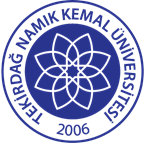 TNKÜ ÇORLU MÜHENDİSLİK FAKÜLTESİ ÇEVRE MÜHENDİSLİĞİDİSTİLE SU CİHAZI KULLANMA TALİMATIDoküman No: EYS-TL-273TNKÜ ÇORLU MÜHENDİSLİK FAKÜLTESİ ÇEVRE MÜHENDİSLİĞİDİSTİLE SU CİHAZI KULLANMA TALİMATIHazırlama Tarihi:13.04.2022TNKÜ ÇORLU MÜHENDİSLİK FAKÜLTESİ ÇEVRE MÜHENDİSLİĞİDİSTİLE SU CİHAZI KULLANMA TALİMATIRevizyon Tarihi:--TNKÜ ÇORLU MÜHENDİSLİK FAKÜLTESİ ÇEVRE MÜHENDİSLİĞİDİSTİLE SU CİHAZI KULLANMA TALİMATIRevizyon No:0TNKÜ ÇORLU MÜHENDİSLİK FAKÜLTESİ ÇEVRE MÜHENDİSLİĞİDİSTİLE SU CİHAZI KULLANMA TALİMATIToplam Sayfa Sayısı:1Cihazın Markası/Modeli/ Taşınır Sicil NoDsitile Su cihazıNüve ND12Kullanım AmacıÇözeltilerin hazırlanmasıSorumlusu	Prof. Dr. Lokman Hakan TECER (Bölüm Başkanı)Sorumlu Personel İletişim Bilgileri (e-posta, GSM)lhtecer@nku.edu.tr